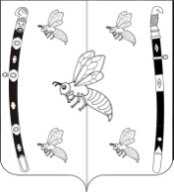 АДМИНИСТРАЦИЯ БЖЕДУХОВСКОГО СЕЛЬСКОГО ПОСЕЛЕНИЯ БЕЛОРЕЧЕНСКОГО РАЙОНАРАСПОРЯЖЕНИЕот 03.12.2018 г.                                                                                                                    № 63 -р ст-ца БжедуховскаяОб утверждении Плана противодействия коррупции в Бжедуховском сельском поселении Белореченского района на 2018-2020 годыРуководствуясь Национальной стратегией противодействия коррупции, утвержденной Указом Президента Российской Федерации от 13 апреля 2010 года № 460, в соответствии с Национальным планом противодействия коррупции на 2018-2020 годы, утвержденным Указом Президента Российской Федерации от 29 июня 2018 года № 378, а также в целях обеспечения исполнения законодательных актов и управленческих решений в области противодействия коррупции, активизации антикоррупционного просвещения и повышения эффективности противодействия коррупции в Бжедуховском сельском поселении Белореченского района, руководствуясь статьей 32 Устава Бжедуховского сельского поселения Белореченского района:1. Утвердить прилагаемый План противодействия коррупции в Бжедуховском сельском поселении Белореченского района на 2018-2020 годы (далее – План).2. Общему отделу администрации Бжедуховского сельского поселения Белореченского района (Ушанева) ежегодно обеспечивать:- размещение отчета о выполнении плановых мероприятий до 1 февраля года, следующего за отчетным годом, в информационно-телекоммуникационной сети «Интернет», на официальном сайте администрации Бжедуховского сельского поселения Белореченского района, в разделе «Противодействие коррупции».5. Признать утратившим силу распоряжение администрации Бжедуховского сельского поселения Белореченского района от 22 декабря 2017 года № 67-р «Об утверждении Плана противодействия коррупции в Бжедуховском сельском поселении Белореченского района на 2018-2019 годы».6. Контроль за выполнением настоящего распоряжения возложить на заместителя главы Бжедуховского сельского поселения Белореченского района Т.Н. Борза.7. Распоряжение вступает в силу со дня его подписания.Глава Бжедуховского сельского поселенияБелореченского района	                                                                 В.А. Схапцежук ПРИЛОЖЕНИЕ                                                                             УТВЕРЖДЕН распоряжением администрации                Бжедуховского сельского поселения Белореченского района от 03.12.2018 года   № 63ПЛАНпротиводействия коррупции в Бжедуховском сельском поселенииБелореченского района на 2018-2020 годыНачальник общего отдела администрацииБжедуховского сельского поселенияБелореченского района 						    Ю.Л. Ушанева № п/пМероприятиеМероприятиеСрок исполненияСрок предоставления отчетаОтветственный исполнитель1223451. Противодействие коррупции в Бжедуховском сельском поселении Белореченского района. Повышение эффективности работы должностных лиц, ответственных за профилактику коррупционных и иных правонарушений в  Бжедуховском сельском поселении Белореченского района.1. Противодействие коррупции в Бжедуховском сельском поселении Белореченского района. Повышение эффективности работы должностных лиц, ответственных за профилактику коррупционных и иных правонарушений в  Бжедуховском сельском поселении Белореченского района.1. Противодействие коррупции в Бжедуховском сельском поселении Белореченского района. Повышение эффективности работы должностных лиц, ответственных за профилактику коррупционных и иных правонарушений в  Бжедуховском сельском поселении Белореченского района.1. Противодействие коррупции в Бжедуховском сельском поселении Белореченского района. Повышение эффективности работы должностных лиц, ответственных за профилактику коррупционных и иных правонарушений в  Бжедуховском сельском поселении Белореченского района.1. Противодействие коррупции в Бжедуховском сельском поселении Белореченского района. Повышение эффективности работы должностных лиц, ответственных за профилактику коррупционных и иных правонарушений в  Бжедуховском сельском поселении Белореченского района.1. Противодействие коррупции в Бжедуховском сельском поселении Белореченского района. Повышение эффективности работы должностных лиц, ответственных за профилактику коррупционных и иных правонарушений в  Бжедуховском сельском поселении Белореченского района.1.1.1.1.Организация повышения квалификации муниципальных служащих, в должностные обязанности которых входит участие в противодействии коррупциив течение годаежегодно до 20 мартаобщий отдел администрации Бжедуховского сельского поселения Белореченского района 1.2.1.2.Организация обучения муниципальных служащих, впервые поступивших на муниципальную службу для замещения должностей, включенных в перечни, установленные нормативными правовыми актами Российской Федерации, по образовательным программам в области противодействия коррупции в течение годапо итогам полугодия и года, до 5 июля и 15 января соответственнообщий отдел администрации Бжедуховского сельского поселения Белореченского района1.3.1.3.Обеспечение использования всеми лицами, претендующими на замещение должностей или замещающими должности, осуществление полномочий по которым влечет за собой обязанность представлять сведения о своих доходах, расходах, об имуществе и обязательствах имущественного характера, о доходах, расходах, об имуществе и обязательствах имущественного характера своих супругов и несовершеннолетних детей, при заполнении справок о доходах, расходах, об имуществе и обязательствах имущественного характера специального программного обеспечения «Справки БК»в течение годапо итогам полугодия и года, до 5 июля и 15 января соответственнообщий отдел администрации Бжедуховского сельского поселения Белореченского района1.4.1.4.Анализ сведений о доходах, расходах, об имуществе и обязательствах имущественного характера, представленных гражданами, претендующими на замещение должностей муниципальной службы, муниципальными служащими, руководителями подведомственных администрации Бжедуховского сельского поселения Белореченского района организацийв течение годапо итогам полугодия и года, до 5 июля и 15 января соответственнообщий отдел администрации Бжедуховского сельского поселения Белореченского района1.5.1.5.Проведение проверок достоверности и полноты сведений о доходах, об имуществе и обязательствах имущественного характера, представляемых гражданами, претендующими на замещение должностей муниципальной службыв течение годапо итогам полугодия и года, до 5 июля и 15 января соответственнообщий отдел администрации Бжедуховского сельского поселения Белореченского района1.6.1.6.Подготовка к опубликованию и размещение сведений о доходах, расходах, об имуществе и обязательствах имущественного характера на официальном сайте администрации Бжедуховского сельского поселения Белореченского районаежегоднов течение 14 рабочих дней со дня истечения срока, установленного для представления указанных сведенийобщий отдел администрации Бжедуховского сельского поселения Белореченского района1.7.1.7.Проведение проверок по случаям несоблюдения муниципальными служащими запретов, ограничений и неисполнение обязанностей, установленных в целях противодействия коррупции, в том числе проверок достоверности и полноты предоставляемых ими сведений о доходах, об имуществе и обязательствах имущественного характерав течение годапо итогам полугодия и года, до 5 июля и 15 января соответственнообщий отдел администрации Бжедуховского сельского поселения Белореченского района1.8.1.8.Осуществление разъяснительных мер по соблюдению муниципальными служащими ограничений и запретов, а также по исполнению ими обязанностей, установленных в целях противодействия коррупции (оказание муниципальным служащим консультативной помощи по вопросам, связанным с применением на практике требований к служебному поведению и общих принципов служебного поведения)в течение годапо итогам полугодия и года, до 5 июля и 15 января соответственнообщий отдел администрации Бжедуховского сельского поселения Белореченского района1.9.1.9.Контроль за соблюдением лицами, замещающими должности муниципальной службы, требований законодательства Российской Федерации о противодействии коррупции, касающихся предотвращения и урегулирования конфликта интересов, в том числе за привлечение таких лиц к ответственности в случае их несоблюденияв течение годапо итогам полугодия и года, до 5 июля и 15 января соответственнообщий отдел администрации Бжедуховского сельского поселения Белореченского района1.10.1.10.Организация работы по рассмотрению уведомлений муниципальных служащих о факте обращения в целях склонения к совершению коррупционных правонарушенийв течение годапо итогам полугодия и года, до 5 июля и 15 января соответственнообщий отдел администрации Бжедуховского сельского поселения Белореченского района1.11.1.11.Осуществление контроля исполнения муниципальными служащими обязанности по предварительному уведомлению представителя нанимателя о выполнении иной оплачиваемой работыв течение годапо итогам полугодия и года, до 5 июля и 15 января соответственнообщий отдел администрации Бжедуховского сельского поселения Белореченского района1.12.1.12.Мониторинг исполнения установленного порядка сообщения муниципальным служащими о получении подарка в связи с их должностным положением или исполнением ими должностных обязанностейв течение годапо итогам полугодия и года, до 5 июля и 15 января соответственнообщий отдел администрации Бжедуховского сельского поселения Белореченского района1.13.1.13.Проведение мероприятий по формированию у муниципальных служащих негативного отношения к дарению подарков этим служащим в связи с их должностным положением или в связи с исполнением ими служебных обязанностейпостояннопо итогам полугодия и года, до 5 июля и 15 января соответственнообщий отдел администрации Бжедуховского сельского поселения Белореченского района1.14.1.14.По каждому случаю несоблюдения ограничений, запретов и неисполнение обязанностей, установленных в целях противодействия коррупции, нарушения ограничений, касающихся получения подарков и порядка сдачи подарков, осуществление проверки в соответствии с нормативными правовыми актами Российской Федерации и применение соответствующих мер ответственностипостояннопо итогам полугодия и года, до 5 июля и 15 января соответственнообщий отдел администрации Бжедуховского сельского поселения Белореченского района1.15.1.15.Повышение эффективности кадровой работы в части ведения личных дел лиц, замещающих муниципальные должности и должности муниципальной службы, в том числе контроля за актуализацией сведений, содержащихся в анкетах, представляемых при назначении на указанные должности на такую службув течение годаежегодно до 20 января общий отдел администрации Бжедуховского сельского поселения Белореченского района1.16.1.16.Осуществление с участием общественных объединений, уставной задачей которых является участие в противодействии коррупции, и других институтов гражданского общества комплекса организационных, разъяснительных и иных мер по соблюдению муниципальными служащими ограничений и запретов, а также по исполнению ими обязанностей, установленных в целях противодействия коррупциив течение годапо итогам полугодия и года, до 5 июля и 15 января соответственнообщий отдел администрации Бжедуховского сельского поселения Белореченского района1.17.1.17.Информирование муниципальных служащих о требованиях законодательства Российской Федерации о противодействии коррупции и его изменениях, формирование антикоррупционного поведенияв течение годапо итогам полугодия и года, до 5 июля и 15 января соответственнообщий отдел администрации Бжедуховского сельского поселения Белореченского района1.18.1.18.Опубликование (обнародование) муниципальных правовых актов и их проектов, направленных на противодействие коррупциипостояннопо итогам полугодия и года, до 5 июля и 15 января соответственнообщий отдел администрации Бжедуховского сельского поселения Белореченского района1.19.1.19.Проведение в установленном порядке антикоррупционной экспертизы проектов муниципальных нормативных правовых актовв течение годапо итогам полугодия и года, до 5 июля и 15 января соответственноспециалист правового управления администрации муниципального образования Белореченский район1.20.1.20.Проведение в установленном порядке мониторинга правоприменения муниципальных правовых актовв течение годапо итогам полугодия и года, до 5 июля и 15 января соответственнообщий отдел администрации Бжедуховского сельского поселения Белореченского района1.21.1.21.Принятие (издание), изменение или признание утратившими силу (отмена) муниципальных нормативных правовых актов, направленных на устранение нарушений, выявленных при мониторинге правопримененияв течение года (по итогам реализации пункта 1.20.)по итогам полугодия и года, до 5 июля и 15 января соответственнообщий отдел администрации Бжедуховского сельского поселения Белореченского района1.22.1.22.Обеспечение рассмотрения вопросов правоприменительной практики по результатам вступивших в законную силу решений судов, арбитражных судов о признании недействительными ненормативных правовых актов, незаконными решений и действий (бездействия) администрации Бжедуховского сельского поселения Белореченского района, подведомственных организаций и их должностных лицпостояннопо итогам полугодия и года, до 5 июля и 15 января соответственнообщий отдел администрации Бжедуховского сельского поселения Белореченского района1.23.1.23.В установленном законодательством порядке принятие мер ответственности в отношении должностных лиц, действия (бездействия) которых признаны решением суда незаконнымипостояннопо итогам полугодия и года, до 5 июля и 15 января соответственнообщий отдел администрации Бжедуховского сельского поселения Белореченского района1.24.1.24.Разработка планов противодействия коррупции на 2018-2020 годы в структурных подразделениях администрации Бжедуховского сельского поселения Белореченского района и муниципальных учрежденийв течение месяца со дня утверждения Планав течение 10 дней со дня разработки плановруководители структурных подразделений и муниципальных учреждений администрации Бжедуховского сельского поселения Белореченского района 1.25.1.25.Обеспечение действенного функционирования Комиссии по соблюдению  требований к служебному поведению муниципальных служащих и урегулированию конфликта интересов (далее – Комиссия)в течение годапо итогам полугодия и года, до 5 июля и 15 января соответственнообщий отдел администрации Бжедуховского сельского поселения Белореченского района2. Совершенствование взаимодействия администрации Бжедуховского сельского поселения Белореченского района со средствами массовой информации, населением и институтами гражданского общества по вопросам противодействия коррупции2. Совершенствование взаимодействия администрации Бжедуховского сельского поселения Белореченского района со средствами массовой информации, населением и институтами гражданского общества по вопросам противодействия коррупции2. Совершенствование взаимодействия администрации Бжедуховского сельского поселения Белореченского района со средствами массовой информации, населением и институтами гражданского общества по вопросам противодействия коррупции2. Совершенствование взаимодействия администрации Бжедуховского сельского поселения Белореченского района со средствами массовой информации, населением и институтами гражданского общества по вопросам противодействия коррупции2. Совершенствование взаимодействия администрации Бжедуховского сельского поселения Белореченского района со средствами массовой информации, населением и институтами гражданского общества по вопросам противодействия коррупции2. Совершенствование взаимодействия администрации Бжедуховского сельского поселения Белореченского района со средствами массовой информации, населением и институтами гражданского общества по вопросам противодействия коррупции2.1.2.1.Обеспечение взаимодействия администрации Бжедуховского сельского поселения Белореченского района со средствами массовой информации в сфере противодействия коррупции, в том числе освещение проводимых в администрации поселения мер по противодействию коррупциив течение годапо итогам полугодия и года, до 5 июля и 15 января соответственнообщий отдел администрации Бжедуховского сельского поселения Белореченского района2.2.2.2.Организация проведения мероприятий антикоррупционной направленности, в том числе с участием общественности (пресс-конференции, семинары, встречи по вопросам противодействия коррупции)в течение годапо итогам полугодия и года, до 5 июля и 15 января соответственнообщий отдел администрации Бжедуховского сельского поселения Белореченского района2.3.2.3.Размещение на официальном сайте администрации Бжедуховского сельского поселения Белореченского района материалов (пресс-релизов, сообщений) о ходе реализации антикоррупционной политики, иной информации о деятельности администрации Бжедуховского сельского поселения Белореченского районав течение годапо итогам полугодия и года, до 5 июля и 15 января соответственнообщий отдел администрации Бжедуховского сельского поселения Белореченского района3. Установление обратной связи с гражданами, обеспечение права граждан на доступ к информации о деятельности администрации Бжедуховского сельского поселения Белореченского района, повышение уровня правового просвещения населения3. Установление обратной связи с гражданами, обеспечение права граждан на доступ к информации о деятельности администрации Бжедуховского сельского поселения Белореченского района, повышение уровня правового просвещения населения3. Установление обратной связи с гражданами, обеспечение права граждан на доступ к информации о деятельности администрации Бжедуховского сельского поселения Белореченского района, повышение уровня правового просвещения населения3. Установление обратной связи с гражданами, обеспечение права граждан на доступ к информации о деятельности администрации Бжедуховского сельского поселения Белореченского района, повышение уровня правового просвещения населения3. Установление обратной связи с гражданами, обеспечение права граждан на доступ к информации о деятельности администрации Бжедуховского сельского поселения Белореченского района, повышение уровня правового просвещения населения3. Установление обратной связи с гражданами, обеспечение права граждан на доступ к информации о деятельности администрации Бжедуховского сельского поселения Белореченского района, повышение уровня правового просвещения населения3.1.3.1.Организация работы по рассмотрению сообщений граждан и организаций о фактах коррупциина постоянной основепо итогам полугодия и года, до 5 июля и 15 января соответственнообщий отдел администрации Бжедуховского сельского поселения Белореченского района